Componente curricular: HISTÓRIA8º ano – 2º bimestrePROPOSTA DE ACOMPANHAMENTO DA APRENDIZAGEMNOME: __________________________________________________________TURMA: ______________________________DATA: __________________QUESTÕES DE AVALIAÇÃOQuestão 1 Napoleão Bonaparte tomou o poder na França com um golpe de Estado que ficou conhecido como 18 Brumário (data do calendário revolucionário francês, que corresponde a 9 de novembro de 1799, ano VIII da Revolução), encerrando a Revolução Francesa. Embora tenha concentrado amplos poderes em suas mãos, abandonando o princípio iluminista de limitação do poder, censurado a imprensa e suprimido liberdades individuais e políticas, realizou ações que fortaleceram o Estado francês. Marque a alternativa que elenca corretamente as principais características do governo napoleônico na França:As ideias iluministas prevaleceram na estrutura do governo napoleônico. Foi criado o Código Civil Napoleônico, em 1804, que regulamentou o direito à propriedade para a burguesia e para a nobreza de origem feudal, garantindo a igualdade dos franceses perante a lei, e o ensino foi reorganizado, com o intuito de promover a unidade nacional da França, criando liceus, escolas de artes e ofícios e universidades, e incentivando o ensino humanístico e técnico-profissional.As ideias liberais prevaleceram na política econômica de Napoleão, que realizou a reforma agrária, incentivando a prosperidade da burguesia, e reorganizou o ensino na França, com o apoio da Igreja católica, para promover a unidade nacional e disciplinar a população a partir dos princípios católicos, criando liceus, escolas católicas e universidades.As ideias liberais prevaleceram na política econômica de Napoleão, que manteve boa parte das conquistas de 1789. O governo criou o Código Civil Napoleônico em 1804, que garantiu a igualdade dos franceses perante a lei, a liberdade de imprensa, a formação de partidos políticos e o sufrágio universal; reorganizou o ensino para promover a unidade nacional da França, criando liceus, escolas de artes e ofícios e universidades, incentivando o ensino humanístico e técnico-profissional.As ideias iluministas prevaleceram na estrutura do governo napoleônico, que manteve boa parte das conquistas de 1789, incentivou a prosperidade da burguesia e manteve a reforma agrária realizada durante a Revolução Francesa; instituiu o Código Civil Napoleônico em 1804, que reorganizou o ensino para promover a unidade nacional da França, criando liceus, escolas de artes e ofícios e universidades, incentivando o ensino humanístico e técnico-profissional.As ideias liberais prevaleceram na política econômica de Napoleão, que manteve boa parte das conquistas de 1789: foi criado o Código Civil Napoleônico, que regulamentou o direito à propriedade, garantiu a igualdade dos franceses perante a lei e confirmou o confisco das terras da nobreza de origem feudal; o ensino foi reorganizado para promover a unidade nacional da França, criando liceus, escolas de artes e ofícios e universidades, incentivando o ensino humanístico e técnico-profissional.Questão 2Em 2017, o Brasil encerrou oficialmente sua presença militar na Missão das Nações Unidas para Estabilização do Haiti, iniciada em 2004, após um levante derrubar o então presidente Jean Bertrand Aristide e desestabilizar o país. O Haiti vem passando, desde então, por vários problemas políticos, econômicos e sociais. Porém, essa nação, formada por uma população majoritariamente afrodescendente, protagonizou movimentos pioneiros nas Américas e no Caribe, a partir da explosão de uma das revoluções mais importantes na história do Ocidente. Explique que revolução foi essa e identifique seus desdobramentos.Resposta do estudante_____________________________________________________________________________________________________________________________________________________________________________________________________________________________________________________________________________________________________________________________________________________________________________________________________________________________________________________________________________________________________________________________________________________________________________________________________________________________________________________________________________________________________________________________________________________________________________________________________________________________________________________________________________________________________________________________________________________________________________________________Questão 3Explique o processo de independência do México, identificando seus principais líderes e os grupos sociais envolvidos.Resposta do estudante____________________________________________________________________________________________________________________________________________________________________________________________________________________________________________________________________________________________________________________________________________________________________________________________________________________________________________________________________________________________________________________________________________________________________________________________________________________________________________________________________________________________________________________________________________________________________________________________________________________________________________________________________________________________________________________________________________________________________________________________________________________________________________________________________________________Questão 4Leia o texto abaixo e responda as questões:“Desejo, mais que qualquer outro, ver formar na América a maior nação do mundo, não tanto por sua extensão e riquezas, quanto por sua liberdade e glória. Ainda que aspire à perfeição do governo da minha pátria, não posso me persuadir de que o novo mundo seja pelo momento regido por uma grande república; como é impossível, não me atrevo a desejá-lo.”BOLÍVAR, Simón. Carta de Jamaica, Kingston (Jamaica), 6 de setembro de 1815. Disponível em: <http://www.ippdh.mercosur.int/pt-br/200-anos-da-carta-da-jamaica-uniao-e-integracao-com-complementaridade-solidariedade-e-irmandade/>. Acesso em: 27 set. 2018.O texto, escrito por Simón Bolívar, expressa um projeto de futuro para a América espanhola. Com base no texto, aponte que projeto de futuro era aquele.Após a emancipação das colônias hispano-americanas, o projeto de futuro idealizado por Bolívar para a América se concretizou? Justifique sua resposta.Resposta do estudante__________________________________________________________________________________________________________________________________________________________________________________________________________________________________________________________________________________________________________________________________________________________________________________________________________________________________________________________________________________________________________________________________________________________________________________________________________________________________________________________________________________________________________________________________________________________________________________________________________________________________________________________________________________________________________________________________________________________________________________________________________________________________________________________________________________________________________________________________________________________________________________________________________________________________________________________________Questão 5Marque a alternativa que menciona corretamente as principais experiências vividas pelas populações indígenas e pelos africanos e afrodescendentes escravizados nas antigas colônias espanholas na América, antes e depois dos processos de independência:Os novos governos nacionais na América independente consideraram que os indígenas precisavam contribuir para a modernização da economia e da sociedade, e o princípio da posse comunitária das terras indígenas foi mantido pelas reformas liberais. A escravidão africana foi bastante presente em todas as colônias hispano-americanas. O Chile foi o primeiro país a abolir a escravidão nas ex-colônias hispano-americanas, e Cuba foi o último.Os Estados independentes extinguiram o princípio da posse comunitária das terras indígenas em países como México e Peru. Mas as comunidades indígenas se rebelaram contra a violação de seus direitos, realizando protestos e revoltas armadas em diversas regiões da América hispânica. A escravidão africana foi bastante presente em todas as colônias hispano-americanas. Cuba foi o primeiro país a abolir a escravidão nas ex-colônias hispano-americanas, e Porto Rico foi o último.Os Estados independentes extinguiram o princípio da posse comunitária das terras indígenas em países como México e Peru. Mas as comunidades indígenas se rebelaram contra a violação de seus direitos, realizando protestos e revoltas armadas em diversas regiões da América hispânica. Uma das formas de resistência dos africanos e afrodescendentes à escravização nas colônias espanholas foi a fuga e a formação de comunidades conhecidas como cumbes (Venezuela) ou palenques (Cuba e Colômbia), semelhantes aos quilombos no Brasil.O princípio da posse comunitária das terras indígenas foi mantido pelas reformas liberais realizadas pelos novos governos independentes na América. Durante o período escravista, uma das formas de resistência dos africanos e afrodescendentes à escravização nas colônias espanholas foi a fuga e a formação de comunidades conhecidas como cumbes (Venezuela) ou palenques (Cuba e Colômbia), semelhantes aos quilombos no Brasil.Os Estados independentes extinguiram o princípio da posse comunitária das terras indígenas em países como México e Peru, mas as comunidades indígenas participaram ativamente e harmonicamente dessas decisões implantadas pelas reformas liberais, não havendo registros de conflitos. Apesar da experiência da escravidão, os africanos e afrodescendentes deixaram suas marcas na história da América espanhola, por meio de manifestações culturais que contribuíram para a formação da identidade latino-americana.Questão 6Leia os textos abaixo e responda às questões:“Oito de novembro de 1799. Naquela tarde, quatro homens das camadas mais populares da cidade de Salvador foram esquartejados. Seus crimes? Haviam liderado, junto a outras pessoas, [uma revolta na cidade]. Eram dois soldados – Luís Gonzaga das Virgens e Lucas Dantas de Amorim Torres –, um aprendiz de alfaiate, Manuel Faustino dos Santos Lira, e um mestre alfaiate, João de Deus do Nascimento.Todos eles; pardos, negros e filhos ou netos de escravos. Assim, aquela data entrava na história.”  FERREIRA, Manuca. Revolta dos Búzios, feriado na Bahia? Carta Capital, 11 mar. 2016. Disponível em: <https://www.cartacapital.com.br/sociedade/revolta-dos-buzios-feriado-na-bahia>. Acesso em: 27 set. 2018.“Quando retornou para Minas Gerais, em 1789, [Tiradentes] conheceu um movimento aliado a integrantes do clero e da elite mineira, dentro os quais os padres Carlos Correia de Toledo e Melo, José da Silva e Oliveira Rolim e Manuel Rodrigues da Costa, o tenente-coronel Francisco de Paula Freire de Andrade, comandante dos Dragões, os coronéis Domingos de Abreu Vieira e Joaquim Silvério dos Reis, os poetas Cláudio Manuel da Costa, Inácio José de Alvarenga Peixoto e Tomás Antônio Gonzaga, ex-ouvidor, que planejavam a independência de Minas Gerais [...].” BAYER, Diego. Tiradentes: verdadeiro herói ou mártir criado? Carta Capital, 27 abr. 2016. Disponível em: <http://www.justificando.com/2016/04/27/tiradentes-verdadeiro-heroi-ou-martir-criado/>. Acesso em: 27 set. 2018.Os textos referem-se aos líderes envolvidos em duas importantes conjurações ocorridas no final do século XVIII no Brasil. A qual conjuração se refere o primeiro texto? E o segundo texto? Que ideias e/ou eventos internacionais influenciaram essas conjurações?Com base nas informações expostas nos dois textos, indique a principal diferença entre esses movimentos.Resposta do estudante_______________________________________________________________________________________________________________________________________________________________________________________________________________________________________________________________________________________________________________________________________________________________________________________________________________________________________________________________________________________________________________________________________________________________________________________________________________________________________________________________________________________________________________________________________________________________________________________________________________Questão 7Leia o texto abaixo e responda às questões:“D. João por graça de Deus, Principe Regente de Portugal e dos Algarves etc. Faço saber aos que a presente carta de lei virem, que tendo constantemente [...] os mais vivos desejos de fazer prosperar os Estados, que a providência divina confiou ao meu soberano regime; e dando ao mesmo tempo a importância devida à vastidão e localidade dos meus domínios da América, a cópia e variedade dos preciosos elementos de riqueza que eles em si contém: e outrossim reconhecendo [que] seja vantajosa aos meus fieis vassallos em geral uma perfeita união e identidade entre os meus Reinos de Portugal, e dos Algarves, e os meus Dominios do Brazil [...] sou portanto servido e me praz ordenar o seguinte:I. Que desde a publicação desta Carta de Lei o Estado do Brazil seja elevado a dignidade, preeminência e denominação de Reino do Brazil.II. Que os meus Reinos de Portugal, Algarves e Brazil formem [de agora] em diante um só e unico Reino debaixo do titulo Reino Unido de Portugal e do Brazil e Algarves.”Carta da Lei, na qual D. João VI eleva o Brasil à categoria de reino, sob o título de Reino Unido de Portugal e do Brasil e Algarves. Rio de Janeiro: Impressão Régia, 1815. Disponível em: <http://www2.camara.leg.br/legin/fed/carlei/anterioresa1824/cartadelei-39554-16-dezembro-1815-569929-publicacaooriginal-93095-pe.html>. Acesso em: 28 set. 2018.O texto é um trecho da Carta da Lei, que elevou o Brasil à categoria de reino, assinada pelo príncipe regente D. João VI em 1815, na cidade do Rio de Janeiro. Qual evento histórico, ocorrido entre 1807 e 1808, teria possibilitado esse momento? Por que D. João VI elevou o Brasil à categoria de reino em 1815?Resposta do estudante_______________________________________________________________________________________________________________________________________________________________________________________________________________________________________________________________________________________________________________________________________________________________________________________________________________________________________________________________________________________________________________________________________________________________________________________________________________________________________________________________________________________________________________________________________________________________________________________________________________Questão 8A primeira estrofe do Hino Nacional Brasileiro (“Ouviram do Ipiranga as margens plácidas / De um povo heroico o brado retumbante / E o sol da liberdade, em raios fúlgidos / Brilhou no céu da pátria nesse instante”) se refere à independência do Brasil, proclamada em 7 de setembro de 1822. Embora a canção nacional narre a independência como um grito de liberdade (“brado retumbante”, “sol da liberdade”), vindo de um “povo heroico”, esse processo histórico foi marcado por uma participação social restrita: apenas uma parcela do “povo” brasileiro definiu, naquele momento, o destino político da nova nação. Sobre o processo de independência do Brasil, marque a alternativa correta:O processo de independência do Brasil foi definido, sobretudo, pelas elites brasileiras, formadas principalmente por grandes proprietários de terras, escravos e ricos comerciantes, que defendiam a ruptura com Portugal e a instalação de uma república, mas com a manutenção da escravidão, assim como havia ocorrido no processo de independência dos Estados Unidos da América. Portanto, o Brasil que nasceu da independência era um país republicano e escravista.O processo de independência do Brasil foi definido, sobretudo, por grupos liberais, formados por membros das camadas médias urbanas, que defendiam a ruptura com Portugal, a instalação de uma república e a abolição da escravidão. Contudo, procuraram evitar a participação popular e uma mobilização social pela independência para garantirem seus privilégios. Portanto, o Brasil que nasceu da independência era um país republicano, sem escravidão, mas profundamente marcado pelas desigualdades sociais.O processo de independência do Brasil foi definido, sobretudo, por grupos liberais, formados por membros das camadas médias urbanas, que defendiam a ruptura com Portugal e, a princípio, a instalação de uma república. Porém, para evitar uma mobilização social com participação popular, que poderia levar à abolição da escravidão, apoiaram a decisão de que D. Pedro proclamasse a independência e fosse coroado imperador do Brasil. Portanto, o Brasil que nasceu da independência era um país monárquico e escravista.O processo de independência do Brasil foi definido, sobretudo, pelas elites brasileiras, formadas principalmente por grandes proprietários de terras e escravos e ricos comerciantes, que defendiam a ruptura com Portugal, mas apoiaram a instauração de uma monarquia chefiada por D. Pedro. Dessa forma, conquistaram a emancipação política e econômica do Brasil, mas procuraram evitar uma mobilização social com participação popular, que poderia levar à abolição da escravidão, e garantiram seus privilégios. Portanto, o Brasil que nasceu da independência era um país monárquico e escravista.O processo de independência do Brasil foi definido, sobretudo, pelas elites brasileiras, formadas principalmente por grandes proprietários de terras, escravos e ricos comerciantes, aliadas a grupos liberais, formados por membros das camadas médias urbanas, que defendiam a ruptura com Portugal, mas apoiaram a instauração de uma monarquia chefiada por D. Pedro e a manutenção da escravidão. Dessa forma, conquistaram a emancipação política e econômica do Brasil, mas procuraram evitar uma mobilização social com participação popular, que poderia levar à abolição da escravidão, e garantiram seus privilégios. Portanto, o Brasil que nasceu da independência era um país monárquico e escravista.Questão 9Após a independência do Brasil, o estadista José Bonifácio apresentou à Assembleia, em 1823, um projeto de políticas voltadas para os indígenas, que deveriam ser conduzidas pelo Estado e que previam sua integração social ao Império por meio da educação (aprendizado da língua portuguesa), do trabalho, dos casamentos mistos (entre indígenas e brancos) e do convívio com os brancos. Contudo, na primeira Constituição do Brasil, outorgada por D. Pedro I em 1824, os indígenas não foram considerados cidadãos nem brasileiros. Segundo a Lei de Terras de 1850, os indígenas teriam direito a suas terras e não haveria necessidade de legitimação de sua posse. Porém, muitos territórios indígenas foram ocupados ao longo do século XIX, com o argumento de que não havia mais povos indígenas naquelas áreas, pois eles teriam sido miscigenados e aculturados (isso significa dizer que sua cultura original teria sido alterada). De modo geral, naquela época, políticos e intelectuais consideravam os povos indígenas selvagens e inferiores aos homens brancos, e as medidas ou propostas dos governantes de “integração social” tinham o objetivo de “civilizá-los”, ou seja, impor a eles os hábitos e costumes europeus. A vida comunitária e seus costumes tradicionais eram vistos como um obstáculo ao progresso.Com base em seus conhecimentos e nas informações do enunciado acima, explique por que as políticas indigenistas do século XIX, após a independência, desrespeitaram os costumes e as tradições dos povos indígenas.Como ficou definida a condição civil dos indígenas diante do Estado imperial brasileiro na Constituição de 1824?Resposta do estudante_______________________________________________________________________________________________________________________________________________________________________________________________________________________________________________________________________________________________________________________________________________________________________________________________________________________________________________________________________________________________________________________________________________________________________________________________________________________________________________________________________________________________________________________________________________________________________________________________________________Questão 10Observe o mapa abaixo.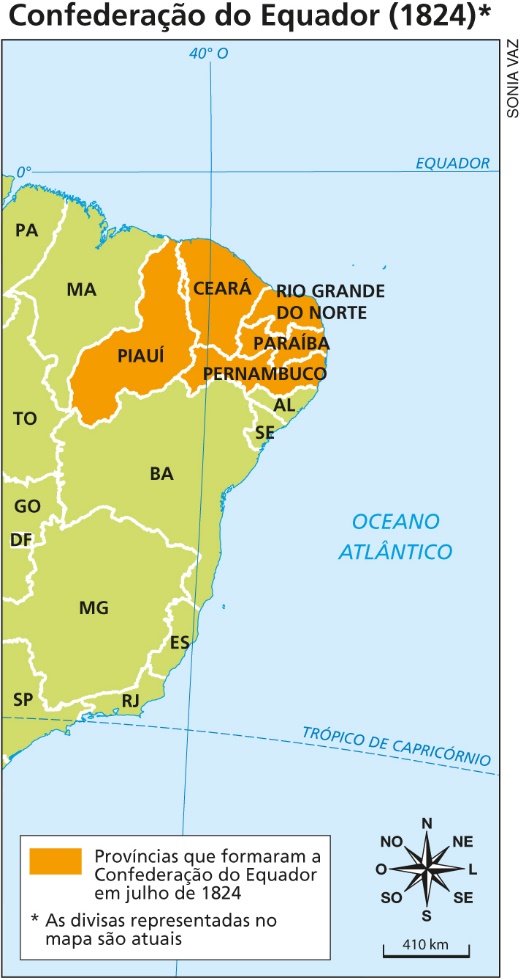 Elaborado com base em: Atlas Histórico do Brasil – FGV (com adaptações). Disponível em: <https://atlas.fgv.br/marcos/confederacao-do-equador/mapas/confederacao-do-equador>. Acesso em: 28 set. 2018.Tendo em vista o mapa, explique o que foi a Confederação do Equador.Resposta do estudante________________________________________________________________________________________________________________________________________________________________________________________________________________________________________________________________________________________________________________________________________________________________________________________________________________________________________________________________________________________________________________________________________________________________________________________________________________________________________________________________________________________________________________________Resposta do estudanteabcdeMarque um X no campo em branco, abaixo da letra correspondente à resposta correta.Resposta do estudanteabcdeMarque um X no campo em branco, abaixo da letra correspondente à resposta correta.Resposta do estudanteabcdeMarque um X no campo em branco, abaixo da letra correspondente à resposta correta.